ZAPISNIK 6. SEJE IO SMD,ki je bila v četrtek, 9.6. 2016, ob 9.00 v Narodnem muzeju Slovenije – Metelkova, LjubljanaPrisotni člani IO: Dr. Flavio Bonin (predsednik), Petra Stipančić., ddr. Verena Vidrih Perko, Irena Lačen Benedičič, Irena MarušičPrisotna članica Nadzornega odbora: Verena Štekar VidicPrisotni članici Disciplinskega odbora: Vesna Jerbič Perko, Katja PraprotnikPrisotna članica programskega odbora ob Kongresu muzealcev: dr. Nadja TerčonOdsotni članici IO: mag. Mojca Jenko, dr. Marija Počivavšek Odsotni članici Nadzornega odbora: Andreja Brancelj Bednaršek, dr. Bernarda ŽupanekDnevni red:Potrditev zapisnika 5. seje Dom muzealcev BledPriprave na kongres muzealcevRegijska izobraževanjaRazno.Ad 1Zapisnik 5. seje potrjen. Sklep 1: Zapisnik 5. seje se sprejme in objavi na spletni strani društva.Ad 2Dva člana Komisije za Dom muzealcev Bled sta podala predlog odstopa in sicer dr. Flavio Bonin in Verena Štekar Vidic. Za oba člana je potrebno poiskati zamenjavo. Celoten postopek prodaje Doma muzealcev in posesti je razveljavljen. Komisija je dala v ponovno ocenitev apartmaje v Mojstrani, kar je bila ena izmed možnosti za zamenjavo za posest in dom na Bledu. Rezultat le te je občutno manjša vrednost apartmajev kot leta 2012. Razlika v vrednosti obeh nepremičnin (doma Bled in apartmajev v Mojstrani) je prevelika zato Slovensko muzejsko društvo odstopa od prodaje doma in posesti na Bledu.Verena Štekar Vidic je predlagala čimprejšnje delovanje Komisije in potrditev novih članov. Predlagala je da se ob ponovnem postopku iskanja najboljših rešitev za dom in posest na Bledu vključi tudi odvetnika.Sklep 2: Dva člana Komisije za Dom muzealcev Bled sta odstopila in sicer dr. Flavio Bonin in Verena Štekar Vidic. Potrebna sta nadomestna člana in takojšnje delovanje Komisije.Sklep 3: Slovensko muzejsko društvo odstopa od prodaje doma in posesti na Bled ter možnosti zamenjave za apartmaje v Mojstrani.Ad 3Mednarodni kongres muzealcev v organizaciji SMD, SMS in ICOM bo oktobra v Piranu. Članica programskega odbora dr. Nadja Terčon je predstavila potek priprav.Na kongresu Muzeji, dediščina in kulturna krajina bodo naslednji tematski vsebinski sklopi:muzeji in kulturna krajina nesnovna dediščina in kulturna krajina interpretacija dediščine in kulturna krajina Ob vsakem sklopu bodo uvodna predavanja vabljenih domačih in tujih predavateljev, ki bodo osvetlila tematiko in problematiko sklopa v trajanju 30 min. Ostali predavatelji, ki bodo povabljeni k sodelovanju z okrožnico bodo imeli na voljo 12 min. Moderatorji posameznih sklopov bodo imeli odgovorno nalogo pri vzpostavitvi primerne diskusije.Prav tako bo na voljo možnost sodelovanja in predstavitve na Kongresu s plakatom.V četrtek popoldan bo potekala slovesnost podelitve nagrad ICOM.V petek popoldan bo organizirana okrogla miza na temo Muzeji, dediščina in kulturna krajina. Predlagani udeleženci in govorniki okrogle mize: predstavnika Ministrstva za kulturo, predstavnik Ministrstva za okolje, župan mesta Piran, predsednik SMD, predsednici ICOM in SMS, predsednica Hrvaškega muzejskega društva, Jelka Pirkovič, Darko Babić, direktor Piranskega muzeja. Po zaključku strokovnih prispevkov  bo sledila zahvala in nagovori predsednikov SMD, SMS in ICOM. V poznih popoldanskih urah bo organiziran občni zbor SMD.V soboto bo na programu strokovna ekskurzija.Tanja Roženbergar je opozorila na stroške povabljenih gostov, ki si jih bo potrebno razdeliti med organizatorje.Ob Kongresu bo (predvidoma do konca leta 2016) izšel tudi zbornik z znanstvenimi prispevki. Ob prijavi na Kongres udeleženci pošljejo povzetek prispevka.Sklep 4: Prvi mednarodni kongres muzealcev bo potekal znotraj treh tematsko vsebinskih sklopov. Uvodna predavanja na posamezno temo bodo predstavili povabljeni predavatelji.Sklep 5: Okrožnica s predstavitvijo kongresa in pozivom k sodelovanju bo poslana med članstvo.Ad 4Ministrstvo za javno upravo je 21. aprila 2016 organiziralo izobraževanje na temo informacija javnega značaja in njena uporaba. Muzejski delavci so zelo slabo obveščeni in poučeni glede novega zakona o informaciji javnega značaja in njeni uporabi.Podan je predlog o medsebojnem sodelovanju Ministrstva za javno upravo in Ministrstva za kulturo ter izvajanje regijskih izobraževanj za muzealce znotraj tega sodelovanja. Brez sodelovanja obeh Ministrstev bodo regijska izobraževanja plačljiva. Sklep 6: Predsednik dr. Flavio Bonin se sestane z ga. Nado Zoran glede dogovora o sodelovanju znotraj Ministrstev in organizacije brezplačnih regijskih izobraževanj za muzealce.Izobraževanja so potrebna tako za kustose kot tudi za restavratorje in ostale muzejske delavce.Seja IO je bila zaključena ob 10.30. Naslednja seja bo korespondenčna  (ureditev in potrditev kotizacije za Kongres).Novo mesto, 29.6. 2016 						Zapisala:             Petra StipančićSLOVENSKO MUZEJSKO DRUŠTVO Linhartov trg 14240 RADOVLJICA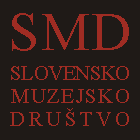 